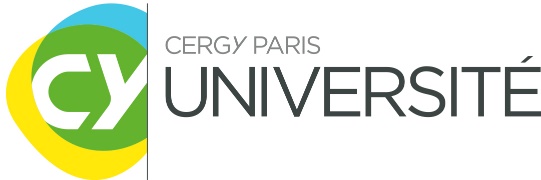 DÉCLARATION DE CANDIDATURE COMME PERSONNALITE EXTERIEURE DU CONSEIL DE CY SUP L’ECOLE UNIVERSITAIRE DES PREMIERS CYCLES DE CY CERGY PARIS UNIVERSITÉA faire parvenir au service des affaires institutionnelles33, boulevard du Port – 95011 Cergy-Pontoise CedexTél. : 01.34.25.60.21.Direction-cysup@cyu.fr et instances@ml.u-cergy.frImpérativement avant le lundi 14 juin 2021 à 12hJe soussigné.e,Nom : …………………………………………………………………………………………………….Prénom : ………………………………………………………………………………………………….Corps/grade : …………………………………………………………………………………………..…Titre/fonction : …………………………………………………………………………………………...Structure d’affectation : ………………………………………………………………………………….Adresse administrative : …………………………………………………………………………………………………………………………………………………………………………………………………………………………Téléphone / portable : ……………………………………………………………………………………Adresse électronique (obligatoire) : ...……………………………………………………………………Déclare faire acte de candidature afin d’être nommé.e personnalité extérieure du conseil de CY Sup l’école universitaire des premiers cycles de CY Cergy Paris Université.Fait à ……………………………………,     le ……………………………Signature :	